Practice “on”, “next to”, “above” and “under”Cut and paste the gingerbread people “on”, “next to”, “above” or “under” the house.  Glue cotton balls (SNOW) “on”, “next to”, “above” or “under” the house. 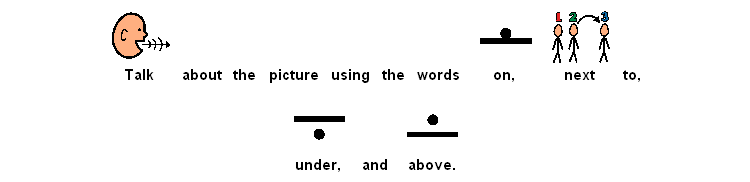 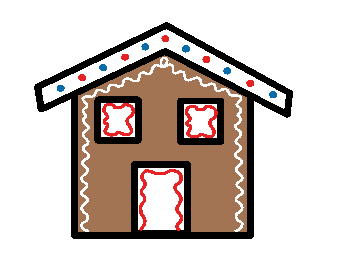 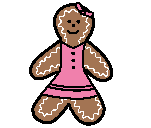 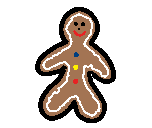 